Εργαστήριο εισαγωγησ στη θαλασσια τηλεπισκοπησηΣκοπός του μαθήματοςΟ σκοπός του εργαστηρίου είναι να ακολουθήσετε μέρος των διαδικασιών που διδαχτήκατε στo πλαίσιo των εργαστηριακών μαθημάτων Η άσκηση είναι επαναληπτικού χαρακτήρα και περιλαμβάνει βήματα από τα προηγούμενα εργαστήρια, συνοψίζοντας βασικές διαδικασίες ψηφιακής επεξεργασίας μίας εικόνας. ΔεδομέναΓια τις ανάγκες του επαναληπτικού εργαστηρίου θα χρησιμοποιηθεί τμήμα μίας εικόνα Sentinel-2 του κόλπου Καλλονής Λέσβου (20230216_kaloni_prepros.dim). Για τη διευκόλυνσή σας, στην εικόνα έχει ήδη εφαρμοστεί επαναδειγματοληψία και έχει επιλεγεί μία μικρή περιοχή. Επίσης, σας δίνονται δείγματα εκπαίδευσης σε διανυσματικά αρχεία για την εκτέλεση της επιβλεπόμενης ταξινόμησης.Αρχικά κατεβάστε από τον e-class στον τοπικό σας υπολογιστή τα δεδομένα του εργαστηρίου. Στη συνέχεια εκτελέστε τα ακόλουθα βήματα και δώστε την σωστή απάντηση. Ερώτηση 1: Για τις ανάγκες μίας μελέτης χρειάζεται να κατεβάσετε δεδομένα Sentinel-2 για μία περιοχή. Από ποια πλατφόρμα θα κατεβάσετε τα δεδομένα;Copernicus Online Data Access (CODA) - EumetsatCopernicus Marine Environment Monitoring Service (CMEMS) Copernicus Data Space Ecosystem Ερώτηση 2: Τι χωρική ανάλυση έχουν τα κανάλια Red, Green, Blue και NIR των δεδομένων που κατεβάσατε; 300 m1 km 4 km 10 mΆνοιγμα εικόνας RGB στο SNAP. (βλ. Εργαστήριο 1)Ερώτηση 3: Ποιος συνδυασμός καναλιών δίνει έγχρωμη (RGB) απεικόνιση;B1, B2, B3B2, B3, B4B4, B3, B2B8, B3, B2	Άνοιγμα στατιστικών καναλιού Β2. (βλ. Εργαστήριο 1)Ερώτηση 4: Ποια η ελάχιστη, η μέγιστη και η μέση τιμή του καναλιού;min=0.0065, max=0.3328, mean=0.0342min=0.0211, max=0.3427, mean=0.0511min=0.0211, max=0.8899, mean=0.0629min=0.0706, max=1.0601, mean=0.0511Εισαγωγή πινέζας με συντεταγμένες: Lon=26.1465, Lat=39.0995. (βλ. Εργαστήριο 1 και Εργαστήριο 4)Ερώτηση 5: Ποια η τιμή της στα κανάλια B2, Β3, Β4;Β2=0.0572, Β3=0.0165, Β4=0.0602Β2=0.0484, Β3=0.0387, Β4=0.0006Β2=0.0231, Β3=0.0165, Β4=0.0334Β2=0.0572, Β3=0.0401, Β4=0.0602Ερώτηση 6: Ποιες τιμές του καναλιού Β8 αντιστοιχούν στο νερό; Β8 >0-1 < Β8 < -0.2Β8 ≈ 0-1 < Β8 < 1Δημιουργήστε μάσκα αφαίρεσης των pixel στεριάς για τα κανάλια Β2, Β3, Β4 με τη χρήση του καναλιού Β8. (βλ. Εργαστήριο 2)Ερώτηση 7: Ποιο threshold είναι κατάλληλο, με βάση των στατιστικών τομής που κάνετε στο κανάλι Β8; -10.250.11Ερώτηση 8: Ποιους άλλους τρόπους γνωρίζετε για τη δημιουργία μάσκας στεριάς;Ερώτηση 9: Ποια η διαφορά της επιβλεπόμενης με την μη επιβλεπόμενη ταξινόμηση;Με τη βοήθεια των δειγμάτων εκπαίδευσης που σας δίνονται να ταξινομήσετε την εικόνα με την μέθοδο KNN Classifier. (βλ. Εργαστήριο 3)Ερώτηση 10: Με τι συχνότητα εμφανίζεται η κλάση «seagrass»; 85.570%4.185%10.245%0.000%Ερώτηση 11: Ποια η ολική ακρίβεια του πίνακα εκτίμησης της ακριβείας που βλέπετε; 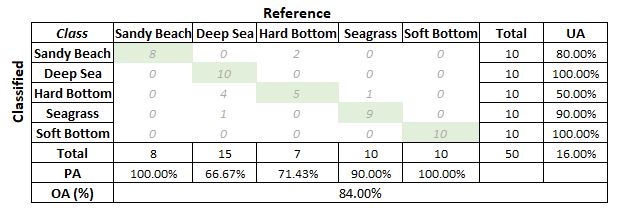 66.70%71.43%84.00%90.00%Ερώτηση 12: Στη σύγκριση δορυφορικών δεδομένων με δεδομένα πεδίου, δημιουργήσατε ένα διάγραμμα διασποράς μεταξύ των τιμών συγκέντρωσης χλωροφύλλης. Το διάγραμμα διασποράς που δημιουργήσατε παρουσιάζει ακρίβεια R2 = 0.9611. Σε τι βαθμό πιστεύετε πως αλγόριθμος εκτίμησης της συγκέντρωσης χλωροφύλλης ανταποκρίνεται στις πραγματικές συνθήκες;Σε μικρό βαθμόΣε μεσαίο βαθμόΣε μεγάλο βαθμό